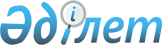 О внесении изменений в приказ Министра финансов Республики Казахстан от 17 ноября 2014 года № 498 "О некоторых вопросах прохождения службы в оперативно-следственных подразделениях органов государственных доходов (служба экономических расследований)"
					
			Утративший силу
			
			
		
					Приказ Министра финансов Республики Казахстан от 28 сентября 2018 года № 867. Зарегистрирован в Министерстве юстиции Республики Казахстан 2 ноября 2018 года № 17676. Утратил силу приказом Председателя Агентства Республики Казахстан по финансовому мониторингу от 6 января 2022 года № 2
      Сноска. Утратил силу приказом Председателя Агентства РК по финансовому мониторингу от 06.01.2022 № 2 (вводится в действие по истечению десяти календарных дней со дня его государственной регистрации).
      ПРИКАЗЫВАЮ:
      1. Внести в приказ Министра финансов Республики Казахстан от 17 ноября 2014 года № 498 "О некоторых вопросах прохождения службы в оперативно-следственных подразделениях органов государственных доходов (служба экономических расследований)" (зарегистрирован в Реестре государственной регистрации нормативных правовых актов под № 9933, опубликован 10 декабря 2014 года в информационно-правовой системе "Әділет") следующие изменения: 
      в Правилах и условиях проведения конкурса и прохождения стажировки для занятия должностей в оперативно-следственных подразделениях органов государственных доходов (служба экономических расследований), утвержденных указанным приказом:
      преамбулу изложить в следующей редакции:
      "Настоящие Правила и условия проведения конкурса и прохождения стажировки для занятия должностей в оперативно-следственных подразделениях органов государственных доходов (служба экономических расследований) (далее – Правила) разработаны в соответствии с пунктом 2 статьи 7 Закона Республики Казахстан от 6 января 2011 года "О правоохранительной службе" (далее – Закон) и определяют условия, порядок проведения конкурса для занятия должностей оперативно-следственных подразделений органов государственных доходов (служба экономических расследований), порядок организации стажировки для кандидатов при поступлении в оперативно-следственные подразделения органов государственных доходов (служба экономических расследований).
      Занятие сотрудником вакантной должности в период прохождения правоохранительной службы в случае его соответствия предъявляемым квалификационным требованиям к соответствующей вакантной должности может осуществляться на внеконкурсной основе в порядке перевода с его согласия или на конкурсной основе в соответствии с пунктом 4 статьи 7 Закона.";
      пункт 2 изложить в следующей редакции:
      "2. Конкурс проводится Комитетом государственных доходов Министерства финансов Республики Казахстан (далее – Комитет) и его территориальными органами по областям, городам республиканского значения и столицы (далее – территориальные органы), имеющими вакантные и временно вакантные должности (далее – вакантные должности) согласно перечню должностей, замещаемых на конкурсной основе.
      Конкурс на занятие вакантных должностей в оперативно-следственных подразделениях (служба экономических расследований) Комитета, а также заместителей руководителей департаментов государственных доходов территориальных органов, заместителя руководителя таможни, руководителей и сотрудников подразделений внутренней безопасности территориальных органов, руководителей управлений оперативно-следственных подразделений территориальных органов проводится Комитетом.";
      в Правилах и условиях внеконкурсного занятия должностей в оперативно-следственных подразделениях органов государственных доходов (служба экономических расследований) утвержденных указанным приказом:
      пункт 4 изложить в следующей редакции:
      "4. Занятие сотрудником вакантной должности в период прохождения правоохранительной службы в случае его соответствия предъявляемым квалификационным требованиям к соответствующей вакантной должности может осуществляться на внеконкурсной основе в порядке перевода с его согласия или на конкурсной основе в соответствии с пункт 4 статьи 7 Закона.".
      2. Комитету государственных доходов Министерства финансов Республики Казахстан в установленном законодательством порядке обеспечить:
      1) государственную регистрацию настоящего приказа в Министерстве юстиции Республики Казахстан;
      2) в течение десяти календарных дней со дня государственной регистрации настоящего приказа направление его на казахском и русском языках в Республиканское государственное предприятие на праве хозяйственного ведения "Республиканский центр правовой информации" Министерства юстиции Республики Казахстан для официального опубликования и включения в Эталонный контрольный банк нормативных правовых актов Республики Казахстан;
      3) размещение настоящего приказа на интернет-ресурсе Министерства финансов Республики Казахстан;
      4) в течение десяти рабочих дней после государственной регистрации настоящего приказа в Министерстве юстиции Республики Казахстан представление в Департамент юридической службы Министерства финансов Республики Казахстан сведений об исполнении мероприятий, предусмотренных подпунктами 1), 2), и 3) настоящего пункта. 
      3. Настоящий приказ вводится в действие по истечении десяти календарных дней после дня его первого официального опубликования. 
					© 2012. РГП на ПХВ «Институт законодательства и правовой информации Республики Казахстан» Министерства юстиции Республики Казахстан
				
      Министр финансовРеспублики Казахстан 

А. Смаилов
